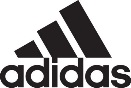 adidas Golf Announces USA GOLF CollectionCARLSBAD, Calif. (May 24, 2018)  -- The colors red, white and blue are getting the ultimate treatment. Today, adidas unveiled a special line that features USA-inspired apparel and accessories to provide golfers with some new ways to show off their patriotic spirit. The new line – the USA GOLF Collection – pairs adidas’ top products built for the course with the colorways that everyone is looking for this time of year.The collection of 10 articles is highlighted by four distinct styles of the Ultimate365 Polo, which was introduced at the beginning of this year, providing golfers with everything they need (stretch, breathability, drape, UPF50+ sun protection, balanced weight and consistency of fit), and nothing they don’t. A pullover and pair of Ultimate365 shorts compliment the polos for wear-anytime use. The collection also adds two hats and two belts to bring the entire ensemble together.“We really enjoy designing pieces like this because we know how excited people get to wear them,” said Dylan Moore, creative director for adidas Golf. “It’s a perfect way to blend style and technology, and it’s no secret that once Memorial Day comes around, golfers are looking for those patriotic pieces to make a statement on the course.”It was announced in February that adidas was renamed as the Official Uniform Provider of USA GOLF and this new collection is just the start of that design process.“It’s definitely exciting to see what the team at adidas is already working on as we progress towards Tokyo,” said Andy Levinson, executive director, USA GOLF. “This collection gives fans a small glimpse of what’s ahead and provides them with some great options to proudly wear the red, white and blue on or off the course.”Full details about the USA GOLF Collection:Ultimate365 Rugby Stripe Polo ($80) – two colorwaysUltimate Heather Blocked Polo ($75) – two colorwaysUltimate Heather Polo ($75) – two colorways Ultimate Solid Polo ($70) – three colorways adidas Gradient Stripe ¼ zip ($100)Ultimate Gingham Short ($85)adidas Heather Printed Crestable hat ($32)adidas Color Blocked hat ($30)Braided Weave Stretch Belt ($45)adidas Canvas Belt (45)Not directly part of the USA GOLF Collection, but still in the USA spirit, adidas is also introducing two special edition red, white and blue colorways to the TOUR360 family: a TOUR360 2.0 ($200) and TOUR360 Knit ($180). Both footwear options will be available by June 1 on adidas.com and at select retailers worldwide.The USA GOLF Collection is available now on adidas.com and at select retailers nationwide. About adidasadidas is a global leader in the sporting goods industry with the core brands adidas and Reebok. Headquartered in Herzogenaurach/Germany, the company employs almost 57,000 people across the globe and generated sales of around € 21 billion in 2017.About USA GOLF Federation, Inc.The mission of USA GOLF is to pursue competitive success in Olympic, Paralympic or Pan American competition and to contribute to the development of future elite American golfers. USA GOLF is recognized by the United States Olympic Committee and the International Golf Federation as the National Governing Body that will officially name and manage the men’s and women’s U.S. Olympic golf teams. For more information, visit www.teamusa.org/USA-Golf.